                                                                                                                  Załącznik nr 1Puchary na Międzynarodowe Mistrzostwa Polski w Sporcie Pożarniczym 2024 r.Cena obejmuje: - wykonanie sublimowanej tabliczki aluminiowej naklejanej na podstawę każdego wymienionego pucharu    zawierającej informację w zakresie: rodzaju imprezy sportowej, konkurencji, w której zostanie nadany, zajętego     miejsca, miejscowość i data,- dostawę trofeów pod wskazany adres.Medale na Międzynarodowe Mistrzostwa Polski w Sporcie Pożarniczym 2024 r.Medale odlewane 330 szt. (130 szt. złotych, 100 szt. srebrnych, 100 szt. brązowych):- dwustronne, - wymiar 7x7 cm (kształt nieregularny),- grubość 4 mm, - awers medalu + 3 kolory farby (biały, czerwony, czarny), - biało-czerwona wstążka 20 mm szer.- dostawa pod wskazany adres wliczona w cenę medali.(projekt medalu w grafice wektorowej zostanie przygotowany i przesłany przez Zamawiającego po wyborze oferty najkorzystniejszej)Etui na medale na Międzynarodowe Mistrzostwa Polski w Sporcie Pożarniczym 2024 r.Etui na medale 30 szt.:- etui kasetkowe zamykane na magnes w kolorze czerwonym,- wymiar 110 x 110 mm,- wykonane z zamszu, - wytłoczka wewnątrz etui dopasowana do kształtu medalu na Międzynarodowe Mistrzostwa Polski w Sporcie    Pożarniczym 2024 r., - dostawa pod wskazany adres wliczona w cenę.Lp.Nazwa konkurencjiProducent pucharu/modelMiejsce 1Miejsce 2Miejsce 3Miejsce 4Miejsce 5Miejsce 6Cena netto1.pożarniczy tor przeszkód 100 m – indywidualnie /Polska/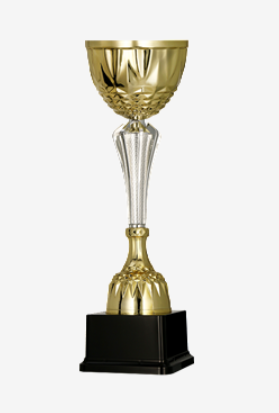 Tryumf / 3153B - (fi 14 cm, h 43,0 cm)C - (fi 12 cm, h 36,5 cm)D - (fi 10 cm, h 33,0 cm)Nie dotyczyNie dotyczyNie dotyczy2.pożarniczy tor przeszkód 100 m – drużynowo /Polska/Tryumf / 3153B - (fi 14 cm, h 43,0 cm)C - (fi 12 cm, h 36,5 cm)D - (fi 10 cm, h 33,0 cm)Nie dotyczyNie dotyczyNie dotyczy3.pożarniczy tor przeszkód 100 m – indywidualnie /Zagranica/Tryumf / 3153B - (fi 14 cm, h 43,0 cm)C - (fi 12 cm, h 36,5 cm)D - (fi 10 cm, h 33,0 cm)Nie dotyczyNie dotyczyNie dotyczy4.wspinanie przy użyciu drabiny hakowej- indywidualnie /Polska/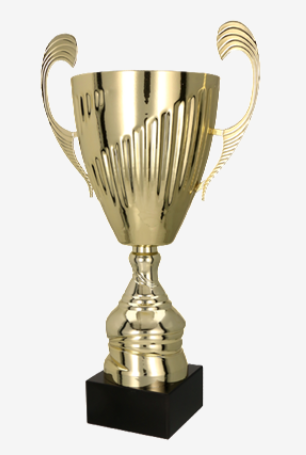 Tryumf / 7098B - ( fi 16 cm, h 42 cm )C - ( fi 14 cm, h 37,0 cm )D - ( fi 12 cm, h 32,5 cm )Nie dotyczyNie dotyczyNie dotyczy5.wspinanie przy użyciu drabiny hakowej- drużynowo /Polska/Tryumf / 7098B - ( fi 16 cm, h 42 cm )C - ( fi 14 cm, h 37,0 cm )D - ( fi 12 cm, h 32,5 cm )Nie dotyczyNie dotyczyNie dotyczy6.wspinanie przy użyciu drabiny hakowej- indywidualnie /Zagranica/Tryumf / 7098B - ( fi 16 cm, h 42 cm )C - ( fi 14 cm, h 37,0 cm )D - ( fi 12 cm, h 32,5 cm )Nie dotyczyNie dotyczyNie dotyczy7.dwubój pożarniczy – indywidualnie /Polska/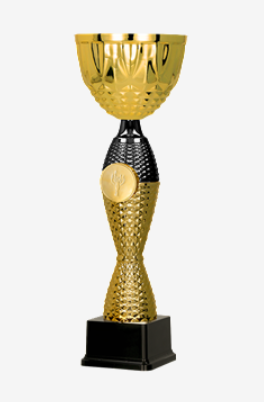 Tryumf / 4221A – (fi 16 cm, h 46 cm)B - ( fi 14 cm, h 40,0 cm )C - ( fi 12 cm, h 34,5,0 cm )D - ( fi 10 cm, h 28,5 cm )D - ( fi 10 cm, h 28,5 cm )D - ( fi 10 cm, h 28,5 cm )8.dwubój pożarniczy – indywidualnie /Zagranica/Tryumf / 4221A – (fi 16 cm, h 46 cm)B - ( fi 14 cm, h 40,0 cm )C - ( fi 12 cm, h 34,5,0 cm )D - ( fi 10 cm, h 28,5 cm )D - ( fi 10 cm, h 28,5 cm )D - ( fi 10 cm, h 28,5 cm )9.Sztafeta pożarnicza - drużynowo /Polska/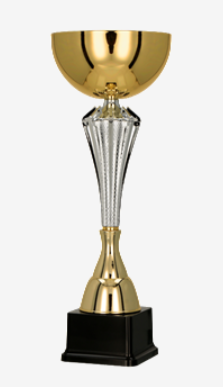 Tryumf / 7241A - ( fi 16 cm, h 40,5 cm )B - ( fi 14 cm, h 38,0 cm )C - ( fi 12 cm, h 35,5 cm )Nie dotyczyNie dotyczyNie dotyczy10.Sztafeta pożarnicza - drużynowo /Zagranica/Tryumf / 7241A - ( fi 16 cm, h 40,5 cm )B - ( fi 14 cm, h 38,0 cm )C - ( fi 12 cm, h 35,5 cm )Nie dotyczyNie dotyczyNie dotyczy11.Sztafeta pożarnicza - drużynowo /Szkoła/Tryumf / 7241A - ( fi 16 cm, h 40,5 cm )B - ( fi 14 cm, h 38,0 cm )C - ( fi 12 cm, h 35,5 cm )Nie dotyczyNie dotyczyNie dotyczy12.Ćwiczeniebojowe – drużynowo /Polska/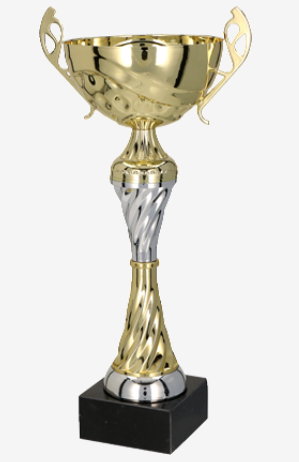 Tryumf / 7124A - ( fi 14 cm, h 41,0 cm )B - ( fi 12 cm, h 36,0 cm )C - ( fi 12 cm, h 34,5 cm )Nie dotyczyNie dotyczyNie dotyczy13.Ćwiczeniebojowe – drużynowo /Zagranica/Tryumf / 7124A - ( fi 14 cm, h 41,0 cm )B - ( fi 12 cm, h 36,0 cm )C - ( fi 12 cm, h 34,5 cm )Nie dotyczyNie dotyczyNie dotyczy14.Ćwiczeniebojowe – drużynowo /Szkoła/Tryumf / 7124A - ( fi 14 cm, h 41,0 cm )B - ( fi 12 cm, h 36,0 cm )C - ( fi 12 cm, h 34,5 cm )Nie dotyczyNie dotyczyNie dotyczy15.klasyfikacja generalna /Polska/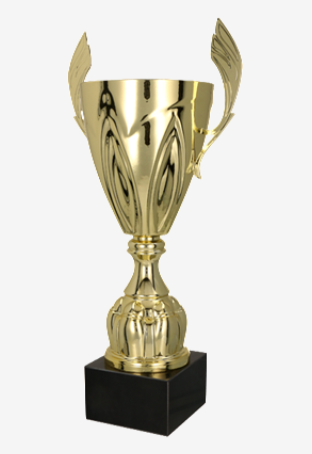 Tryumf / 4126B - ( fi 18 cm, h 52,5 cm )C - ( fi 16 cm, h 46,0 cm )D - ( fi 14cm, h 41,0 cm )Nie dotyczyNie dotyczyNie dotyczy16.klasyfikacja generalna /Zagranica/Tryumf / 4126B - ( fi 18 cm, h 52,5 cm )C - ( fi 16 cm, h 46,0 cm )D - ( fi 14cm, h 41,0 cm )Nie dotyczyNie dotyczyNie dotyczy17.klasyfikacja generalna /Szkoła/Tryumf / 4126B - ( fi 18 cm, h 52,5 cm )C - ( fi 16 cm, h 46,0 cm )D - ( fi 14cm, h 41,0 cm )Nie dotyczyNie dotyczyNie dotyczy18.Bieg o Puchar Komendanta Głównego 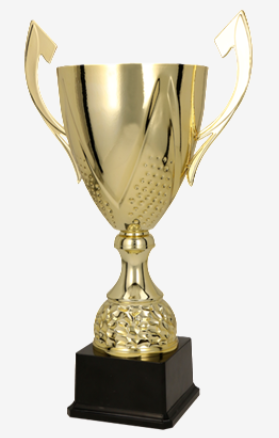 Tryumf / 3133B - ( fi 20 cm, h 53,0 cm )E - ( fi 14cm, h 37,0 cm )F - ( fi 12 cm, h 32,0 cm )Nie dotyczyNie dotyczyNie dotyczy19.Bieg o Puchar MinistraTryumf / 3133B - ( fi 20 cm, h 53,0 cm )E - ( fi 14cm, h 37,0 cm )F - ( fi 12 cm, h 32,0 cm )Nie dotyczyNie dotyczyNie dotyczyRazem:Netto: Brutto:Lp.Kolor medaluIlośćCena za szt. nettoŁączna wartość netto1.Medal złoty130 szt.2.Medal srebrny100 szt.3.Medal brązowy100 szt.RAZEM:330 szt.netto:brutto: Lp.EtuiIlośćCena za szt. nettoŁączna wartość netto1.Etui zamszowe czerwone30 szt.brutto: 